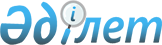 О внесении изменения в решение Сайрамского районного маслихата Туркестанской области от 9 октября 2020 года за № 59-364/VI "Об определении размера и перечня категорий получателей жилищных сертификатов по Сайрамскому району"Решение Сайрамского районного маслихата Туркестанской области от 13 февраля 2024 года № 12-101/VIII. Зарегистрировано в Департаменте юстиции Туркестанской области 15 февраля 2024 года № 6458-13
      Сайрамский районный маслихат ПРИНЯЛ РЕШЕНИЕ:
      1. Внести в решение Сайрамского районного маслихата Туркестанской области от 9 октября 2020 года №59-364/VI "Об определении размера и перечня категорий получателей жилищных сертификатов по Сайрамскому району" (зарегистрировано в Реестре государственной регистрации нормативных правовых актов под № 5857) следующее изменение:
      приложения 1, 2 к указанному решению изложить в новой редакции согласно приложению к настоящему решению.
      2. Настоящее решение вводится в действие по истечении десяти календарных дней после дня его первого официального опубликования. Размер жилищных сертификатов по Сайрамскому району
      1. Для реализации права приобретения гражданами жилья в собственность с использованием ипотечного жилищного займа в рамках ипотечной программы, утвержденной Национальным Банком Республики Казахстан и (или) государственной программы жилищного строительства, определить размер жилищных сертификатов в Сайрамском районе:
      1) 10 % от суммы первоначального взноса, но не более 1 500 000 (один миллион пятьсот тысяч) тенге в виде социальной помощи;
      2) 10 % от суммы первоначального взноса, но не более 1 500 000 (один миллион пятьсот тысяч) тенге в виде социальной поддержки. Перечень категорий получателей жилищных сертификатов по Сайрамскому району
      1. Категории социально - уязвимых слоев населения, определенные подпунктами 3), 9) и 11) статьи 68 Закона Республики Казахстан "О жилищных отношениях";
      2. Востребованные специалисты, осуществляющие трудовую деятельность в отрасли здравоохранения, образования, культуры, спорта, на основе анализа статистических наблюдений по статистике труда и занятости, с учетом прогноза трудовых ресурсов, формируемых согласно Приказа Министра труда и социальной защиты населения Республики Казахстан от 20 мая 2023 года № 161 "Об утверждении Правил формирования национальной системы прогнозирования трудовых ресурсов и использования ее результатов" (зарегистрированного в Реестре государственной регистрации нормативных правовых актов под № 32546).
					© 2012. РГП на ПХВ «Институт законодательства и правовой информации Республики Казахстан» Министерства юстиции Республики Казахстан
				
      Председатель маслихата

Ш. Халмурадов
Приложение к решению
"Сайрамский районный маслихат"
от 13 февраля 2024 года № 12-101/VIII
Приложение 1 к решению
Сайрамского районного маслихата
от 9 октября 2020 года за №59-364/VIПриложение 2 к решению
Сайрамского районного
маслихата от 9 октября
2020 года за №59-364/VI